Publicado en Barcelona el 22/06/2018 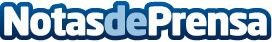 Hipertin ofrece formaciones que enseñan las técnicas que cambian el estado de ánimo al cliente final​Siendo una de las marcas españolas de Cosmética Capilar Profesional de mayor reconocimiento, Hipertin apuesta por la formación continuada a todos aquellos profesionales de peluquería que estén dispuestos a reciclarse y aprender técnicas nuevas. Sus formaciones se expanden tanto a nivel nacional como internacional y oscilan entre 40 y 50 al añoDatos de contacto:e-deon.netComunicación · Diseño · Marketing931929647Nota de prensa publicada en: https://www.notasdeprensa.es/hipertin-ofrece-formaciones-que-ensenan-las Categorias: Nacional Moda Consumo Belleza http://www.notasdeprensa.es